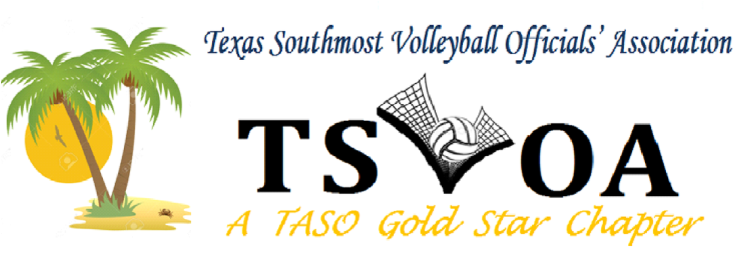 AGENDAJULY 12, 2023PACE HIGH SCHOOL AUX. GYM Meeting Called to Order by President.Approval of Minutes Our websiteSargent of Arms Julio RodriguezArrive Early and Sign InPay any local or assigning feesTake a seat in gym bleachers.If you have any questions, wait until you are recognized.Please be respectful and let each board member finish with their assign task.Please do not make a motion to adjourn the meeting until a board member has asked for one.Remember we are here of our own will, so please keep the meeting going without interruptions. 4. President ReportState Meeting ReportDiscussion over Corpus Christi on July 23, 2023. Anyone member attending will be reimbursed 25.00 dollars 5. Secretary Report Members receiving recognition from TASO for years of Service/   Michelle Moran 5 years   Raul Cano 10 years   Jose Herrera 10 years   Salazar Bonnie 10 years   Reyes Yadira 15 years   Debbie Esparza 25 years   Rolando Flores 27 years receiving 20 years and 25 years   Jose Villafranca 28 years receiving 20 years and 25 years   Elizabeth Sanchez/Salazar 30 years receiving 25 years and 30 years6 Treasurer Report Balance in Bank Account7.  Assigner Report Accept in Arbiter Sports your scrimmages.Please update your contact information.Please go into the calendar and mark off the days you will not be available to officiateCreate an ArbiterPay Account.  At www.arbiterpay.com8. Vice President Report          A., Trainer for the 2023 season will be A. Tiffany Hernandez, Assisted by Joe Villafranca, Debbie Esparza and Jose Herrera          B.   Rule Books 9 Tiffany Hernandez   Training  Pregame ConferenceRosterSignalsJose Herrera, Thank You for the condolences            .